*Pode ser abreviadoBelo Horizonte,_____    de     ________________de 20____._______________________________________________________Assinatura do (a) aluno (a)COLEGIADO DOS CURSOS DE GRADUAÇÃO EM ARQUITETURA E URBANISMO - CCGAUCOLEGIADO DOS CURSOS DE GRADUAÇÃO EM ARQUITETURA E URBANISMO - CCGAUCOLEGIADO DOS CURSOS DE GRADUAÇÃO EM ARQUITETURA E URBANISMO - CCGAUANO:FORMULÁRIO PARA REGISTRO DE ATIVIDADE CURRICULAR GERADORA      DE CRÉDITO - ATIVIDADES COMPLEMENTARESFORMULÁRIO PARA REGISTRO DE ATIVIDADE CURRICULAR GERADORA      DE CRÉDITO - ATIVIDADES COMPLEMENTARESFORMULÁRIO PARA REGISTRO DE ATIVIDADE CURRICULAR GERADORA      DE CRÉDITO - ATIVIDADES COMPLEMENTARESSEMESTRE LETIVO  1º	  2º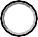 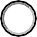 IDENTIFICAÇÃO DO ESTUDANTE:IDENTIFICAÇÃO DO ESTUDANTE:IDENTIFICAÇÃO DO ESTUDANTE:IDENTIFICAÇÃO DO ESTUDANTE:Nome completo:Nome completo:Nome completo:Nome completo:Número de matrícula:Telefone:Email:Email:SELEÇÃO DA ATIVIDADE (Selecionar apenas um código por requerimento)SELEÇÃO DA ATIVIDADE (Selecionar apenas um código por requerimento)SELEÇÃO DA ATIVIDADE (Selecionar apenas um código por requerimento)SELEÇÃO DA ATIVIDADE (Selecionar apenas um código por requerimento)SELEÇÃO DA ATIVIDADE (Selecionar apenas um código por requerimento)SELEÇÃO DA ATIVIDADE (Selecionar apenas um código por requerimento)SELEÇÃO DA ATIVIDADE (Selecionar apenas um código por requerimento)Selecionar códigoCódigoTurnoTítuloLimite máximo de créditosLimite mínimo de créditosCréditos solicitadosARQ045NEstágio Supervisionado Não Obrigatório21ARQ046NVivência Profissional21ARQ047NEstudo Dirigido em Tutorial21ARQ048DViagem de Estudos11ARQ052D / NParticipação em evento científico como ouvinte, incluindo palestras e cursos de extensão61ARQ053D / NParticipação em evento científico como apresentação de trabalho, incluindo exposição debanner63ARQ054D / NParticipação em Projetos Institucionais de Extensão I1 por semestre de atividade1ARQ055D / NParticipação em Projetos Institucionais de Monitoria2 por 1 ano de atividade2ARQ056D / NParticipação em Projetos Institucionais de Pesquisa2 por 1 ano de atividade2ARQ057D / NParticipação no PET ou Programa equivalente2 por 1 ano de atividade2ARQ058D / NParticipação em Projetos de Extensão II2 por 1 ano de atividade2ARQ059D / NParticipação em Projetos de Monitoria I1 por semestre de atividade1ARQ060D / NParticipação em Projetos de Pesquisa I1 por semestre de atividade1ARQ061DEstágio Supervisionado Não Obrigatório22ARQ062DVivência Profissional21ARQ063DEstudo Dirigido em Tutorial21ARQ100NViagem de Estudos21DESCRIÇÃO DOS EVENTOS A REGISTRARDESCRIÇÃO DOS EVENTOS A REGISTRARDESCRIÇÃO DOS EVENTOS A REGISTRARDESCRIÇÃO DOS EVENTOS A REGISTRARDESCRIÇÃO DOS EVENTOS A REGISTRARDESCRIÇÃO DOS EVENTOS A REGISTRARData de inícioData de fimTítuloTipo de ComprovanteDuração totalInstituição*Encaminhamento:Encaminhamento:DEFERIDOINDEFERIDO(Em caso de indeferimento, apresentar justificativa):(Em caso de indeferimento, apresentar justificativa): 	/		/	 Data 		 Coordenador(a) do CCGAU-EA/UFMGReservado à Seção de Ensino:Reservado à Seção de Ensino:Registrado no Sistema em	/	/ 	 		 Seção de EnsinoRecibo do aluno:Recibo do aluno:Recibo do aluno:Nome:Nome:Matricula:Solicitou Registro de Atividade Complementar em: 	/	/ 	ServidorServidor